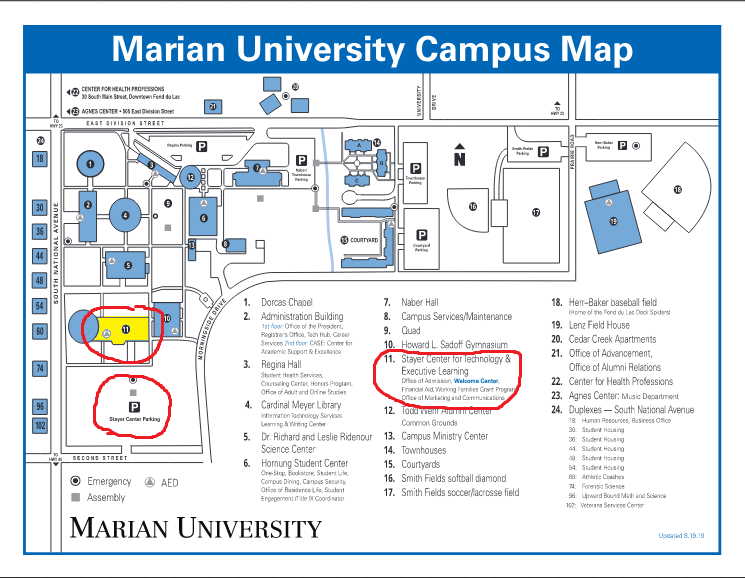 Wisconsin League for Nursing Fall ConferenceOctober 5, 2019Parking is available in a large lot adjacent to the Stayer Center building (number 11 on the map).Doors open for vendors and poster presenters at 7:30 AMRegistration begins at 8:00 AM.  Continental breakfast is served. Conference begins at 9:00 AM in the Stayer Auditorium.